ΑΙΤΗΣΗ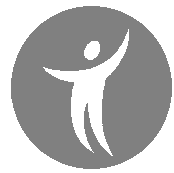 ‘μαζι τις κυριακες’Γ ΚΥΚΛΟΣ:  ΑΥΤΟΓΝΩΣΙΑ(2 εργαστήρια)Κυριακή 29/04/2018Κυριακή 13/05/2018ΕΠΩΝΥΜΟ______________________________________ΟΝΟΜΑ________________________________________ΕΠΑΓΓΕΛΜΑ____________________________________ΔΙΕΥΘΥΝΣΗ ΚΑΤΟΙΚΙΑΣ__________________________ΤΗΛ.ΚΑΤΟΙΚΙΑΣ_________________________________ΚΙΝΗΤΟ ΤΗΛ._____________________________________E-MAIL:__________________________________________Ημερομηνία:___________________________________ Ο αιτών /Η αιτούσα